Co 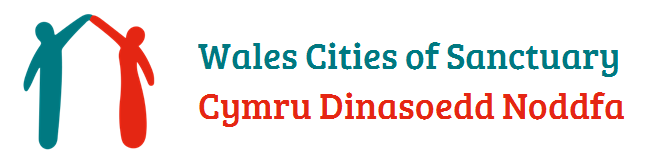 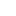 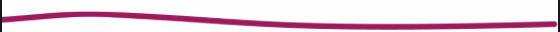 We invite you to theNation of Sanctuary Conference  Our objective is to determine what the criteria might be for Wales to become a Nation of Sanctuary, and how, between all the groups and individuals across Wales, we can make that happen.  It will also be an occasion for as many as possible of the refugee support groups across Wales, both affiliated with City of Sanctuary groups and others, to meet, share experiences, learn from each other and hopefully go away enthused!Join us for lunch, workshops, and interactive activities celebrating a welcoming Wales!Date: 27th April 2017Time: 10:00am- 4:00pmVenue: Temple of Peace, King Edward VII Avenue, Cathays Park, Cardiff, CF10 3APTickets are free but must be booked in advance. To book your ticket visit: https://www.eventbrite.com/e/wales-as-a-nation-of-sanctuary-conference-tickets-32811363672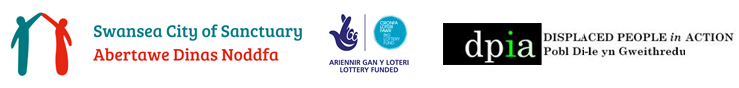 